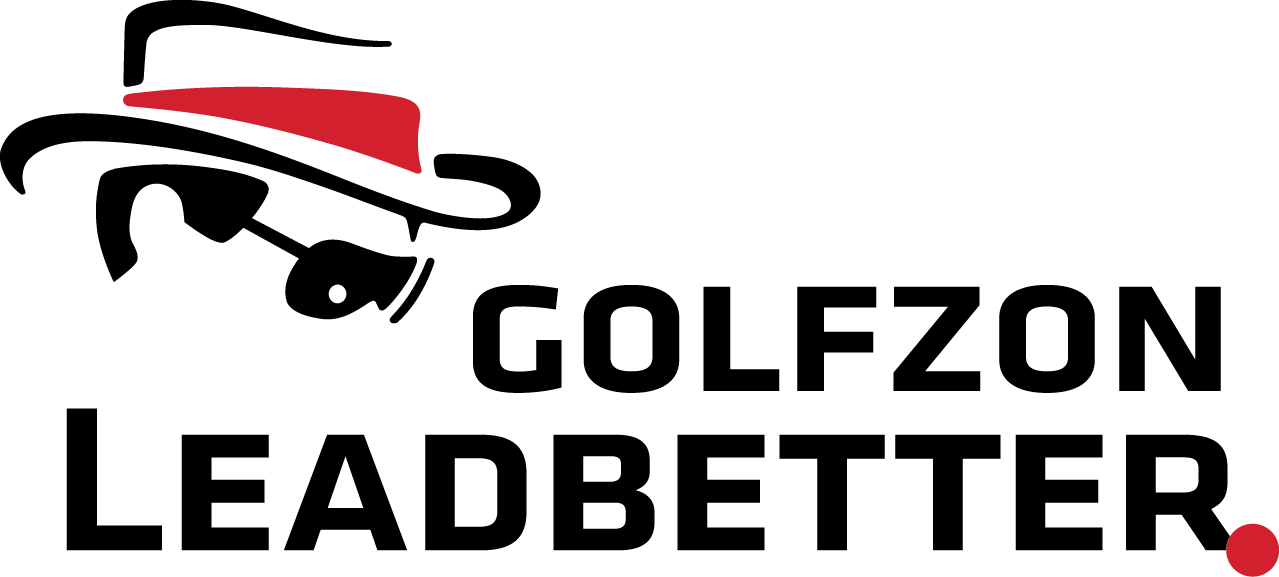 Title: Golf Instructor and Full Time Jr Coach Company Mission:To become the most loved golf academy worldwide building on the foundation David Leadbetter laid over 40 years ago. PositionWe are looking for a Golf Coach with a passion for helping elite junior golfers develop and fulfill their dream of playing in college and beyond. David Leadbetter established the first ever Junior Golf Academy in the world and  this program is the continuation of that legacy to provide the best learning environment for junior golfers to make  their goals a reality. Leadbetter Instructor Training and CertificationInstructors will be certified through to Golfzon Leadbetter Elite Instructor ProgramOnline course and in-person trainingResponsibilities and DutiesDeliver golf instruction to junior golfers enrolled in the full-time junior programManage player evaluation, development and coaching Attend junior tournaments supporting playersCreate tournament schedulesRegular performance tracking and reportingLiaison and create a team approach with academy specialists in club fitting, fitness, biomechanics, mental training and course strategyDeliver week-long junior camps throughout the year and summer Deliver month-long pro development programs to young professionals and elite amateursOpportunity to provide private instruction to individual clients ranging from elite players to the recreational adult outside Junior requirements. Actively create content and promote program on social mediaAssist in recruitment of new students and retention of current studentsManage personal administrative duties associated with the roleExperience & Skills7+ years experience in golf instructionTrack record of developing golfersExperience using advanced teaching technology (launch monitors, 3D analysis, force-plates)Outstanding communications skillsActively engage with professional development training provided by academyLocationGolfzon Leadbetter World Headquarters at Reunion Resort, FLCompensationFull Time employmentCompetitive salaryCommission on additional lessons, campsHealthcare and 401kUniform and golf training equipment providedApplications by: May 1st, 2023 to zach.p@golfzonleadbetter.com 